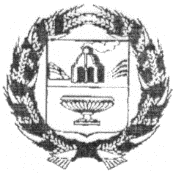 ПРОЕКТАДМИНИСТРАЦИЯ ЗАРИНСКОГО РАЙОНА АЛТАЙСКОГО КРАЯП О С Т А Н О В Л Е Н И Е	  В соответствии с Федеральным законом от 29.12.2004 № 188-ФЗ «Жилищный кодекс Российской Федерации», с Федеральным законом от 06.10.2003 № 131-ФЗ «Об общих принципах организации местного самоуправления в РФ», Уставом муниципального образования Заринский район, постановлением Администрации Заринского района от 23.07.2014 № 575 «Об утверждении порядка разработки и реализации муниципальных программ Заринского района» Администрация Заринского районаПОСТАНОВЛЯЮ:	1. Утвердить муниципальную программу «Создание и поддержание в пригодном для проживания граждан состоянии муниципального маневренного жилищного фонда Заринского района на 2022-2025 годы» (прилагается).	2. Данное постановление обнародовать на официальном сайте Администрации Заринского района.	3. Контроль за выполнением постановления оставляю за собой.приложение к постановлениюАдминистрации районаот _____________ № _______МУНИЦИПАЛЬНАЯ ПРОГРАММА«Создание и поддержание в пригодном для проживания состоянии муниципального маневренного жилищного фонда Заринского районана 2022 – 2025 годы»1. ПАСПОРТ ПРОГРАММЫ2. Общая характеристика сферы реализации муниципальной программы           Муниципальная программа «Создание и поддержание в пригодном для проживания состоянии муниципального маневренного жилищного фонда Заринского района на 2022 – 2025 годы» (далее - Программа) разработана для решения задач по созданию маневренного жилищного фонда.Программа определяет прогнозное количество жилых помещений, которые будут созданы, а также необходимый объем финансирования мероприятий. Принципы и цели Программы, механизм ее реализации определены на основе анализа существующей ситуации. Программа включает в себя мероприятия, направленные на комплексное решение проблемы отсутствия маневренного жилищного фонда муниципального образования Заринский район Алтайского края. Маневренный жилищный фонд муниципального образования Заринский район Алтайского края, создается в соответствии со статьями 95 и 106 Федерального закона от 29.12.2004 года № 188-ФЗ «Жилищный кодекс Российской Федерации». В соответствии со ст. 95 ЖК РФ «Назначение жилых помещений маневренного фонда» жилые помещения маневренного фонда предназначены для временного проживания:- граждан в связи с капитальным ремонтом или реконструкцией дома, в котором находятся жилые помещения, занимаемые ими по договорам социального найма;          - граждан, утративших жилые помещения в результате обращения взыскания на эти жилые помещения, которые были приобретены за счет кредита банка или иной кредитной организации либо средств целевого займа, предоставленного юридическим лицом на приобретение жилого помещения, и заложены в обеспечение возврата кредита или целевого займа, если на момент обращения взыскания такие жилые помещения являются для них единственными;           - граждан, у которых единственные жилые помещения стали непригодными для проживания в результате чрезвычайных обстоятельств;           - граждан, у которых жилые помещения стали непригодными для проживания в результате признания многоквартирного дома аварийным и подлежащим сносу или реконструкции;           - иных граждан в случаях, предусмотренных законодательством.            В соответствии со ст.106 ЖК РФ «Предоставление жилых помещений маневренного фонда».             1. Жилые помещения маневренного фонда предоставляются из расчета не менее чем на шесть квадратных метров жилой площади на одного человека.             2. Договор найма жилого помещения маневренного фонда заключается на период:             1) до завершения капитального ремонта или реконструкции дома (при заключении такого договора с гражданами, указанными в пункте 1 статьи 95 ЖК РФ;              2) до завершения расчетов с гражданами, утратившими жилые помещения в результате обращения взыскания на них, после продажи жилых помещений, на которые было обращено взыскание (при заключении такого договора с гражданами, указанными в пункте 2 статьи 95 ЖК РФ);              3) до завершения расчетов с гражданами, единственное жилое помещение которых стало непригодным для проживания в результате чрезвычайных обстоятельств, в порядке, предусмотренном ЖК РФ, другими федеральными законами, либо до предоставления им жилых помещений государственного или муниципального жилищного фонда в случаях и в порядке, которые предусмотрены ЖК (при заключении такого договора с гражданами, указанными в пункте 3 статьи 95 ЖК РФ);             31) до завершения расчетов с гражданами, указанными в пункте 31 статьи 95 ЖК РФ, либо до предоставления им жилых помещений, но не более чем на два года;              4) установленный законодательством (при заключении такого договора с гражданами, указанными в пункте 4 статьи 95 ЖК РФ).               3. истечение периода, на который заключен договор найма жилого помещения маневренного фонда, является основанием прекращения данного договора.Одним из способов реализации права на жилище является предоставление гражданам специализированных жилых помещений. Одним из видов таких помещений являются жилые помещения маневренного жилищного фонда.Невозможно предсказать, когда потребуются жилые помещения маневренного жилищного фонда, за исключением их предоставления на время капитального ремонта или реконструкции. Поскольку потребность в маневренном жилищном фонде спрогнозировать практически невозможно, поэтому   в случае возникновения проблемы временного отселения граждан, в первую очередь, жилые помещения которых пострадали в результате чрезвычайных ситуаций, Администрация района будет иметь возможность предоставления жилых помещений нуждающимся.Настоящая Программа разработана для решения задач по созданию и поддержанию в пригодном для проживания граждан состоянии муниципального маневренного жилищного фонда.Программа определяет прогнозное количество необходимых жилых помещений, которые будут созданы, а также необходимый объем финансирования мероприятий Программы. Принципы и цели Программы, механизм ее реализации определены на основе анализа существующей ситуации.3. Приоритетные направления реализации муниципальной программы, цели и задачи, описание основных ожидаемых конечных результатов муниципальной программы, сроков и этапов ее реализации.              Целью Программы является обеспечение жилыми помещениями муниципального маневренного жилищного фонда категорий жителей района, указанных в статье 95 ЖК РФ для временного проживания. Для достижения поставленной цели необходимо решит следующие задачи:              - приобретение жилых помещений для создания маневренного жилищного фонда муниципального образования Заринский район Алтайского края;              - проведение ремонта жилых помещений и нежилых помещений в многоквартирном доме, в соответствии с требованиями, предъявляемым законодательством к жилым помещениям маневренного жилищного фонда;              - поддержание в пригодном для проживания состоянии жилых помещений и нежилых помещений в многоквартирном доме.              Достижение цели Программы посредством решения поставленных задач создаст возможность обеспечить временным жильем граждан, попавших в трудную жизненную ситуацию, что в свою очередь благотворно скажется на социально-экономической ситуации в Заринском районе.               Сроки реализации муниципальной программы 2022-2025 гг., этапов реализации муниципальная программа не имеет.          Сведения об индикаторах (показателях) муниципальной программы и их значениях приведены в Приложении №1. 4. Обобщенная характеристика мероприятий муниципальной программы.    Система программных мероприятий разработана на основе проведенного осмотра, принятых в собственность жилых помещений. Согласно данным осмотра определены следующие задачи программы, направленные на создание и поддержание в пригодном для проживания граждан состоянии муниципального маневренного жилищного фонда в Заринском районе:              Задача №1. В рамках решения задачи Администрацией Заринского района уже приняты в собственность 2 (две) квартиры в многоквартирном доме по адресу: 659113, Алтайский край, Заринский район, с.Новозыряново, ул.Калинина, д.50, кв.7 и кв.8. В течении 2022 года планируется принять в собственность кв.4 в вышеуказанном многоквартирном доме.            Задача №2. В целях приведения в пригодное для проживания состояние принятых в собственность жилых помещений необходимо произвести капитальный ремонт жилых помещений, а именно:            - подведение системы центрального водоснабжения к жилым помещениям;            - капитальный ремонт (замена) индивидуальной системы отопления;            - замена окон и входных дверей;            - ремонт (замена) электропроводки;            - внутренняя отделка помещений;            - текущий ремонт, поддерживающий состояние нежилых помещений в надлежащем состоянии.            Задача №3. Учитывая тот факт, что жилые помещения принятые в собственность находятся в многоквартирном доме, возникает необходимость участия в ремонте общедомового имущества, что создаст условия комфортного проживания. Для этого необходимо:            - капитальный ремонт кровли;            - ремонт электропроводки в подъездах;            - ремонт или замена окон и дверей в подъездах;            - внутренняя отделка помещений;            - мероприятия по благоустройству прилегающей территории;            - текущий ремонт, поддерживающий состояние нежилых помещений в надлежащем состоянии.  Перечень основных мероприятий программы приведен в Приложении 2 к Программе.5. Общий объем финансовых ресурсов, необходимых для реализации муниципальной программыПри планировании ресурсного обеспечения программы учитывались реальная ситуация в финансово-бюджетной сфере района, состояния жилых помещений, значимость проблемы обеспечения маневренным жилищным фондом, примерные потери бюджета района, в случае наступления чрезвычайных ситуаций, связанных с утратой единственного жилья жителями района, а также реальная возможность ее решения программно-целевыми методами.Финансирование мероприятий программы будет осуществляться за счет средств муниципального образования Заринский район. Объем финансирования носит прогнозный характер и подлежит ежегодному уточнению в установленном порядке при формировании проекта бюджета на очередной финансовый год и плановый период исходя из реальных возможностей. В зависимости от изменения объемов финансирования подлежат уточнению показатели и индикаторы эффективности программы.Для реализации программных мероприятий могут быть привлечены внебюджетные источники. Это могут быть взносы предприятий и организаций различных форм собственности. Целевые отчисления от прибыли предприятий, заинтересованных в осуществлении программы, средства фондов и общественных организаций, заинтересованных в реализации программы, другие поступления.Общий объем финансирования реализации программных мероприятий составляет 4100,0 тыс. рублей за счёт средств бюджета муниципального образования Заринский район.Объем финансовых ресурсов, необходимых для реализации Программы представлен в Приложении №3.6. Анализ рисков реализации муниципальной программы и описание мер управления рисками реализации муниципальной программы.К рискам реализации муниципальной программы, которыми могут управлять ответственный исполнитель, соисполнители и участники программы, уменьшая вероятность их возникновения, следует отнести следующие:          1. Институционально-правовые риски, связанные с отсутствием законодательного регулирования основных направлений муниципальной программы и (или) недостаточно быстрым осуществлением институциональных преобразований, предусмотренных муниципальной программой.          2. Организационные риски, связанные с ошибками управления реализацией муниципальной программы, в том числе отдельных её исполнителей, неготовностью организационной инфраструктуры к решению задач, поставленных муниципальной программой, что может привести к нецелевому или неэффективному использованию бюджетных средств, невыполнению ряда мероприятий муниципальной программы или задержки их исполнения.          3. Финансовые риски, которые связаны с финансированием муниципальной программы в неполном объеме за счет бюджетных средств. Данный риск может возникнуть вследствие несвоевременного и (или) неполного поступления бюджетных средств.          4. Непредвиденные риски, связанные с кризисными явлениями в сфере экономики, природными и техногенными катастрофами, стихийными бедствиями, что может привести к снижению бюджетных доходов и потребовать отмены или переноса мероприятий муниципальной программы на неопределенный срок.Методика оценки эффективности муниципальной программы           Комплексная оценка эффективности реализации муниципальной программы проводится на основе оценок по трем критериям:  степени достижения целей и решения задач муниципальной программы;  соответствия запланированному уровню затрат и эффективности использования средств муниципального бюджета муниципальной программы; степени реализации мероприятий муниципальной программы. 1. Оценка степени достижения целей и решения задач муниципальной программы (подпрограммы) производится путем сопоставления фактически достигнутых значений индикаторов муниципальной программы (подпрограммы) и их плановых значений по формуле:                 mCel = (1/m) *  (Si), i=1  где:  Cel – оценка степени достижения цели, решения задачи муниципальной программы (подпрограммы);  Si – оценка значения i-го индикатора (показателя) выполнения муниципальной программы (подпрограммы), отражающего степень достижения цели, решения соответствующей задачи;  m – число показателей, характеризующих степень достижения цели, решения задачи муниципальной программы (подпрограммы);   – сумма значений.  Оценка значения i-го индикатора (показателя) муниципальной программы (подпрограммы) производится по формуле:Si = (Fi /Pi)*100%,  где:  Fi – фактическое значение i-го индикатора (показателя) муниципальной программы;  Pi – плановое значение i-го индикатора (показателя) муниципальной программы (для индикаторов (показателей), желаемой тенденцией развития которых является рост значений) или: Si = (Pi / Fi) *100% (для индикаторов (показателей), желаемой тенденцией развития которых является снижение значений).  В случае превышения 100% выполнения расчетного значения показателя значение показателя принимается равным 100%.  1.2. Оценка степени соответствия запланированному уровню затрат и эффективности использования средств муниципального бюджета муниципальной программы (подпрограммы) определяется путем сопоставления фактических и плановых объемов финансирования муниципальной программы (подпрограммы) по формуле:Fin = K / L*100%, где:         Fin – уровень финансирования реализации мероприятий муниципальной программы (подпрограммы); K – фактический объем финансовых ресурсов, направленный на реализацию мероприятий муниципальной программы (подпрограммы); L – плановый объем финансовых ресурсов, предусмотренных на реализацию муниципальной программы (подпрограммы) на соответствующий отчетный период. 1.3. Оценка степени реализации мероприятий (достижения ожидаемых непосредственных результатов их реализации) муниципальной программы (подпрограммы) производится по следующей формуле:        nMer  =  (1/n) *  (Rj*100%),              j=1  где: Mer – оценка степени реализации мероприятий муниципальной программы (подпрограммы); Rj – показатель достижения ожидаемого непосредственного результата j-го мероприятия муниципальной программы (подпрограммы), определяемый в случае достижения непосредственного результата в отчетном периоде как «1», в случае недостижения непосредственного результата - как «0»;  n – количество мероприятий, включенных в муниципальную программу (подпрограмму);   – сумма значений.  1.4. Комплексная оценка эффективности реализации муниципальной программы (далее – «комплексная оценка») производится по следующей формуле:O = (Cel + Fin + Mer)/3,  где:  O – комплексная оценка. 2. Реализация муниципальной программы может характеризоваться:  - высоким уровнем эффективности;  - средним уровнем эффективности;  - низким уровнем эффективности.  3. Муниципальная программа считается реализуемой с высоким уровнем эффективности, если комплексная оценка составляет 80 % и более.  Муниципальная программа считается реализуемой со средним уровнем эффективности, если комплексная оценка находится в интервале от 40 % до 80 %.  Если реализация муниципальной программы не отвечает приведенным выше диапазонам значений, уровень эффективности её реализации признается.                                                                                                                                                Приложение №1                                                                                                                                               к Муниципальной программе «Создание и                                                                                                                                                                                                                                                                       поддержание в пригодном для проживания граждан                                                                                                                     состоянии муниципального маневренного                                                                                                             жилищного фонда Заринского района                                                                             на 2022-2025 годы» Сведения об индикаторах (показателях) муниципальной программы и их значениях                                                                                                                                                Приложение № 2                                                                                                                                                 к Муниципальной программе «Создание и                                                                                                                                                                                                                                                               поддержание в пригодном для проживания граждан                                                                                                                       состоянии муниципального маневренного                                                                                                                жилищного фонда Заринского района                                                                                на 2022-2025 годы»Перечень мероприятий муниципальной программы«Создание и поддержание в пригодном для проживания состоянии муниципального маневренного жилищного фонда Заринского район на 2022 – 2025 годы»                                                                                   Приложение №3                                                                                    к Муниципальной программе «Создание и                                                                                                                                                                                                                     поддержание в пригодном для проживания                                                                                                                                                                                  состоянии муниципального маневренного                                                                                   жилищного фонда Заринского района на                                       2022-2025 годы»Объем финансовых ресурсов, необходимых для реализации муниципальной программы ««Создание и поддержание в пригодном для проживания состоянии муниципального маневренного жилищного фонда Заринского районана 2022 – 2025 годы»________________№ _________г.Заринскг.ЗаринскОб утверждении муниципальной программы «Создание и  поддержание в пригодном для проживании граждан состоянии маневренного жилищного фонда Заринского района на 2022-2025 годы»Глава района В.К. Тимирязев1.Ответственный исполнитель муниципальной программыАдминистрация Заринского района Алтайского края2.Соисполнители муниципальной программыКомитет строительства и жилищно-коммунального хозяйства Администрации Заринского района.Отдел архитектуры и градостроительства Администрации Заринского района.Отдел по управлению имуществом и земельным отношениям Администрации Заринского района.3.Участники программыКомитет строительства и жилищно-коммунального хозяйства Администрации Заринского района.Отдел по управлению имуществом и земельным отношениям Администрации Заринского района.Отдел архитектуры и градостроительства Администрации Заринского района.4.Подпрограммы муниципальной программыОтсутствует5.Цель  муниципальной программыЦель – обеспечение жилыми помещениями муниципального маневренного жилищного фонда категорий жителей района, указанных в ст.95 ЖК РФ для временного проживания.6.Задачи муниципальной программы1. Приобретение жилых помещений для создания маневренного жилищного и фонда муниципального образования Заринский район Алтайского края. 2. Проведение ремонта жилых помещений и нежилых помещений в многоквартирном доме, в соответствии с требованиями, предьявляемым законодательством к жилым помещениям маневренного жилищного фонда.3. Поддержание в пригодном для проживании состоянии жилых помещений и нежилых помещений в многоквартирном доме.7.Целевые индикаторы и  показатели муниципальной программы1. Доля удовлетворенных обращений жителей Заринского района, попавших в трудную жизненную ситуацию за предоставлением жилого помещения маневренного жилищного фонда в общем количестве обращений жителей в Администрацию Заринского района.2. Доля площади помещений маневренного жилищного фонда в нормативном состоянии от общей площади помещений маневренного жилищного фонда.3. Снижение уровня износа муниципального жилого фонда и приведение в соответствие нормативам.8.Срок реализации муниципальной программы2022 – 2025 годы9.Объемы и источники финансирования муниципальной программыОбщий объем финансирования программы составит 4100,0 тыс. рублей. Из них:средства бюджета муниципального образования Заринский район – 4100,0 тыс.руб.в 2022 году – 1600,0 тыс. рублей,в 2023 году – 1100,0 тыс. рублей,в 2024 году – 900,0 тыс. рублей,в 2025 году – 500,0 тыс. рублей.Объем финансирования подлежит ежегодному уточнению в соответствии с решением Заринского районного Совета народных депутатов Алтайского края о  бюджете муниципального образования на очередной финансовый год.10.Ожидаемые результаты реализации муниципальной программы. 1. Увеличение доли удовлетворенных обращений жителей Заринского района, попавших в трудную жизненную ситуацию за предоставлением жилого помещения маневренного жилищного фонда в общем количестве обращений жителей в Администрацию Заринского района на 5 %.2. Увеличение доли площади помещений маневренного жилищного фонда в нормативном состоянии от общей площади помещений маневренного жилищного фонда на 5 %3. Снижение уровня износа муниципального жилого фонда и приведение в соответствие нормативам на 5 (%)№ п/пНаименование  индикатора (показателя)Единица измерения2021 годЗначения показателя по годам реализации муниципальной программыЗначения показателя по годам реализации муниципальной программыЗначения показателя по годам реализации муниципальной программыЗначения показателя по годам реализации муниципальной программы№ п/пНаименование  индикатора (показателя)Единица измерения2021 год2022 год2023 год2024 год2025 год1Доля удовлетворенных обращений жителей Заринского района, попавших в трудную жизненную ситуацию за предоставлением жилого помещения маневренного жилищного фонда в общем количестве обращений жителей в Администрацию Заринского района.процент051015202Доля площади помещений маневренного жилищного фонда в нормативном состоянии от общей площади помещений маневренного жилищного фондапроцент051015203Снижение уровня износа муниципального жилого фонда и приведение в соответствие нормативампроцент6565605550№ п/пНаименованиецели, задачи и мероприятияСрокреализацииУчастникпрограммыСумма расходов, тыс.руб.Сумма расходов, тыс.руб.Сумма расходов, тыс.руб.Сумма расходов, тыс.руб.Сумма расходов, тыс.руб.ИсточникифинансированияИсточникифинансирования№ п/пНаименованиецели, задачи и мероприятияСрокреализацииУчастникпрограммы2022 год2023 год2024 год2025 годВсегоВсего1234678910111Всего на реализацию муниципальной программыХХ1600,01100,0900,0500,04100,0Всего,в т.ч.1Всего на реализацию муниципальной программыХХ0,00,00,00,00,0федеральный бюджет1Всего на реализацию муниципальной программыХХ0,00,00,00,00,0краевой бюджет1Всего на реализацию муниципальной программыХХ1600,01100,0900,0500,04100,0местный бюджет1Всего на реализацию муниципальной программыХХ0,00,00,00,00,0внебюджетные источники2Цель 1Обеспечение жилыми помещениями муниципального маневренного жилищного фонда категорий жителей района, указанных в ст.95 ЖК РФ для временного проживания.2022 - 2025Х1600,01100,0900,0500,04100,0Всего, в т.ч.2Цель 1Обеспечение жилыми помещениями муниципального маневренного жилищного фонда категорий жителей района, указанных в ст.95 ЖК РФ для временного проживания.2022 - 2025Х0,00,00,00,00,0федеральный бюджет2Цель 1Обеспечение жилыми помещениями муниципального маневренного жилищного фонда категорий жителей района, указанных в ст.95 ЖК РФ для временного проживания.2022 - 2025Х0,00,00,00,00,0краевой бюджет2Цель 1Обеспечение жилыми помещениями муниципального маневренного жилищного фонда категорий жителей района, указанных в ст.95 ЖК РФ для временного проживания.2022 - 2025Х1600,01100,0900,0500,04100,0местный бюджет2Цель 1Обеспечение жилыми помещениями муниципального маневренного жилищного фонда категорий жителей района, указанных в ст.95 ЖК РФ для временного проживания.2022 - 2025Х0,00,00,00,00,0внебюджетные источники3Задача 1.1Приобретение, принятие в собственность жилых помещений для создания маневренного жилищного фонда муниципального образования Заринский район Алтайского края2022 - 2025Х200,0200,0200,0200,0800,0Всего, в т.ч.3Задача 1.1Приобретение, принятие в собственность жилых помещений для создания маневренного жилищного фонда муниципального образования Заринский район Алтайского края2022 - 2025Х0,00,00,00,00,0федеральный бюджет3Задача 1.1Приобретение, принятие в собственность жилых помещений для создания маневренного жилищного фонда муниципального образования Заринский район Алтайского края2022 - 2025Х0,00,00,00,00,0краевой бюджет3Задача 1.1Приобретение, принятие в собственность жилых помещений для создания маневренного жилищного фонда муниципального образования Заринский район Алтайского края2022 - 2025Х200,0200,0200,0200,0800,0местный бюджет3Задача 1.1Приобретение, принятие в собственность жилых помещений для создания маневренного жилищного фонда муниципального образования Заринский район Алтайского края2022 - 2025Х0,00,00,00,00,0внебюджетные источники5Мероприятие 1.1.1Принятие в собственность жилых помещений для создания маневренного жилищного фонда муниципального образования Заринский район Алтайского края2022 - 2025Отдел по управлению имуществом и земельным отношениям Администрации Заринского района50,050,050,050,0200,0Всего, в т.ч.5Мероприятие 1.1.1Принятие в собственность жилых помещений для создания маневренного жилищного фонда муниципального образования Заринский район Алтайского края2022 - 2025Отдел по управлению имуществом и земельным отношениям Администрации Заринского района0,00,00,00,00,0федеральный бюджет5Мероприятие 1.1.1Принятие в собственность жилых помещений для создания маневренного жилищного фонда муниципального образования Заринский район Алтайского края2022 - 2025Отдел по управлению имуществом и земельным отношениям Администрации Заринского района0,00,00,00,00,0краевой бюджет5Мероприятие 1.1.1Принятие в собственность жилых помещений для создания маневренного жилищного фонда муниципального образования Заринский район Алтайского края2022 - 2025Отдел по управлению имуществом и земельным отношениям Администрации Заринского района50,050,050,050,0200,0местный бюджет5Мероприятие 1.1.1Принятие в собственность жилых помещений для создания маневренного жилищного фонда муниципального образования Заринский район Алтайского края2022 - 2025Отдел по управлению имуществом и земельным отношениям Администрации Заринского района0,00,00,00,00,0внебюджетные источники7Мероприятие 1.1.2Приобретение в собственность жилых помещений для создания маневренного жилищного фонда муниципального образования Заринский район Алтайского края2022 - 2025Отдел по управлению имуществом и земельным отношениям Администрации Заринского района150,0150,0150,0150,0600,0Всего, в т.ч.7Мероприятие 1.1.2Приобретение в собственность жилых помещений для создания маневренного жилищного фонда муниципального образования Заринский район Алтайского края2022 - 2025Отдел по управлению имуществом и земельным отношениям Администрации Заринского района0,00,00,00,00,0федеральный бюджет7Мероприятие 1.1.2Приобретение в собственность жилых помещений для создания маневренного жилищного фонда муниципального образования Заринский район Алтайского края2022 - 2025Отдел по управлению имуществом и земельным отношениям Администрации Заринского района0,00,00,00,00,0краевой бюджет7Мероприятие 1.1.2Приобретение в собственность жилых помещений для создания маневренного жилищного фонда муниципального образования Заринский район Алтайского края2022 - 2025Отдел по управлению имуществом и земельным отношениям Администрации Заринского района150,0150,0150,0150,0600,0местный бюджет7Мероприятие 1.1.2Приобретение в собственность жилых помещений для создания маневренного жилищного фонда муниципального образования Заринский район Алтайского края2022 - 2025Отдел по управлению имуществом и земельным отношениям Администрации Заринского района0,00,00,00,00,0внебюджетные источники8Задача 1.2Проведение ремонта жилых помещений и нежилых помещений в многоквартирном доме, в соответствии с требованиями, предъявляемым законодательством к жилым помещениям маневренного жилищного фонда2022 - 2025Х1000,0700,0500,0200,02400,0Всего, в т.ч.8Задача 1.2Проведение ремонта жилых помещений и нежилых помещений в многоквартирном доме, в соответствии с требованиями, предъявляемым законодательством к жилым помещениям маневренного жилищного фонда2022 - 2025Х0,00,00,00,00,0федеральный бюджет8Задача 1.2Проведение ремонта жилых помещений и нежилых помещений в многоквартирном доме, в соответствии с требованиями, предъявляемым законодательством к жилым помещениям маневренного жилищного фонда2022 - 2025Х0,00,00,00,00,0краевой бюджет8Задача 1.2Проведение ремонта жилых помещений и нежилых помещений в многоквартирном доме, в соответствии с требованиями, предъявляемым законодательством к жилым помещениям маневренного жилищного фонда2022 - 2025Х1000,0700,0500,0200,02400,0местный бюджет8Задача 1.2Проведение ремонта жилых помещений и нежилых помещений в многоквартирном доме, в соответствии с требованиями, предъявляемым законодательством к жилым помещениям маневренного жилищного фонда2022 - 2025Х0,00,00,00,00,0внебюджетные источники9Мероприятие 1.2.1Капитальный ремонт  систем водоснабжения, отопления и электроснабжения жилых помещений маневренного жилищного фонда2022 - 2025Комитет по строительству и жилищно-коммунальному хозяйству Администрации Заринского района, Отдел по градостроительству и архитектуре Администрации Заринского района Администрации сельсоветов Заринского района500,0500,0300,0100,01400,0Всего, в т.ч.9Мероприятие 1.2.1Капитальный ремонт  систем водоснабжения, отопления и электроснабжения жилых помещений маневренного жилищного фонда2022 - 2025Комитет по строительству и жилищно-коммунальному хозяйству Администрации Заринского района, Отдел по градостроительству и архитектуре Администрации Заринского района Администрации сельсоветов Заринского района0,00,00,00,00,0федеральный бюджет9Мероприятие 1.2.1Капитальный ремонт  систем водоснабжения, отопления и электроснабжения жилых помещений маневренного жилищного фонда2022 - 2025Комитет по строительству и жилищно-коммунальному хозяйству Администрации Заринского района, Отдел по градостроительству и архитектуре Администрации Заринского района Администрации сельсоветов Заринского района0,00,00,00,00,0краевой бюджет9Мероприятие 1.2.1Капитальный ремонт  систем водоснабжения, отопления и электроснабжения жилых помещений маневренного жилищного фонда2022 - 2025Комитет по строительству и жилищно-коммунальному хозяйству Администрации Заринского района, Отдел по градостроительству и архитектуре Администрации Заринского района Администрации сельсоветов Заринского района500,0500,0300,0100,01400,0местный бюджет9Мероприятие 1.2.1Капитальный ремонт  систем водоснабжения, отопления и электроснабжения жилых помещений маневренного жилищного фонда2022 - 2025Комитет по строительству и жилищно-коммунальному хозяйству Администрации Заринского района, Отдел по градостроительству и архитектуре Администрации Заринского района Администрации сельсоветов Заринского района0,00,00,00,00,0внебюджетные источники10Мероприятие 1.2.2Капитальный ремонт (внутренняя отделка, замена окон и входных дверей) в жилых помещений маневренного жилищного фонда2022 - 2025Комитет по строительству и жилищно-коммунальному хозяйству Администрации Заринского района500,0200,0200,0100,01000,0Всего, в т.ч.10Мероприятие 1.2.2Капитальный ремонт (внутренняя отделка, замена окон и входных дверей) в жилых помещений маневренного жилищного фонда2022 - 2025Комитет по строительству и жилищно-коммунальному хозяйству Администрации Заринского района0,00,00,00,00,0федеральный бюджет10Мероприятие 1.2.2Капитальный ремонт (внутренняя отделка, замена окон и входных дверей) в жилых помещений маневренного жилищного фонда2022 - 2025Комитет по строительству и жилищно-коммунальному хозяйству Администрации Заринского района0,00,00,00,00,0краевой бюджет10Мероприятие 1.2.2Капитальный ремонт (внутренняя отделка, замена окон и входных дверей) в жилых помещений маневренного жилищного фонда2022 - 2025Комитет по строительству и жилищно-коммунальному хозяйству Администрации Заринского района500,0200,0200,0100,01000,0местный бюджет10Мероприятие 1.2.2Капитальный ремонт (внутренняя отделка, замена окон и входных дверей) в жилых помещений маневренного жилищного фонда2022 - 2025Комитет по строительству и жилищно-коммунальному хозяйству Администрации Заринского района0,00,00,00,00,0внебюджетные источники11Задача 1.3 Поддержание в пригодном для проживании состоянии жилых помещений и нежилых помещений в многоквартирном доме.2022 - 2025400,0200,0200,0100,0900,0Всего, в т.ч.11Задача 1.3 Поддержание в пригодном для проживании состоянии жилых помещений и нежилых помещений в многоквартирном доме.2022 - 20250,00,00,00,00,0федеральный бюджет11Задача 1.3 Поддержание в пригодном для проживании состоянии жилых помещений и нежилых помещений в многоквартирном доме.2022 - 20250,00,00,00,00,0краевой бюджет11Задача 1.3 Поддержание в пригодном для проживании состоянии жилых помещений и нежилых помещений в многоквартирном доме.2022 - 2025400,0200,0200,0100,0900,0местный бюджет11Задача 1.3 Поддержание в пригодном для проживании состоянии жилых помещений и нежилых помещений в многоквартирном доме.2022 - 20250,00,00,00,00,0внебюджетные источники12Мероприятие 1.3.1Капитальный ремонт общедомового имущества многоквартирного дома, в котором расположены жилые помещения маневренного жилищного фонда2022-2025Комитет по строительству и жилищно-коммунальному хозяйству Администрации Заринского района300,0100,0100,050,0550,0Всего,в т.ч.12Мероприятие 1.3.1Капитальный ремонт общедомового имущества многоквартирного дома, в котором расположены жилые помещения маневренного жилищного фонда2022-2025Комитет по строительству и жилищно-коммунальному хозяйству Администрации Заринского района0,00,00,00,00,0федеральный бюджет12Мероприятие 1.3.1Капитальный ремонт общедомового имущества многоквартирного дома, в котором расположены жилые помещения маневренного жилищного фонда2022-2025Комитет по строительству и жилищно-коммунальному хозяйству Администрации Заринского района0,00,00,00,00,0краевой бюджет12Мероприятие 1.3.1Капитальный ремонт общедомового имущества многоквартирного дома, в котором расположены жилые помещения маневренного жилищного фонда2022-2025Комитет по строительству и жилищно-коммунальному хозяйству Администрации Заринского района300,0100,0100,050,0550,0местный бюджет12Мероприятие 1.3.1Капитальный ремонт общедомового имущества многоквартирного дома, в котором расположены жилые помещения маневренного жилищного фонда2022-2025Комитет по строительству и жилищно-коммунальному хозяйству Администрации Заринского района0,00,00,00,00,0внебюджетные источники13Мероприятия 1.3.2Проведение текущего ремонта жилых помещений в целях поддержания жилых помещений в пригодном для проживании состоянии2022-2025Комитет по строительству и жилищно-коммунальному хозяйству Администрации Заринского района100,0100,0100,050,0350,0Всего,в т.ч.13Мероприятия 1.3.2Проведение текущего ремонта жилых помещений в целях поддержания жилых помещений в пригодном для проживании состоянии2022-2025Комитет по строительству и жилищно-коммунальному хозяйству Администрации Заринского района0,00,00,00,00,0федеральный бюджет13Мероприятия 1.3.2Проведение текущего ремонта жилых помещений в целях поддержания жилых помещений в пригодном для проживании состоянии2022-2025Комитет по строительству и жилищно-коммунальному хозяйству Администрации Заринского района0,00,00,00,00,0краевой бюджет13Мероприятия 1.3.2Проведение текущего ремонта жилых помещений в целях поддержания жилых помещений в пригодном для проживании состоянии2022-2025Комитет по строительству и жилищно-коммунальному хозяйству Администрации Заринского района100,0100,0100,050,0350,0местный бюджет13Мероприятия 1.3.2Проведение текущего ремонта жилых помещений в целях поддержания жилых помещений в пригодном для проживании состоянии2022-2025Комитет по строительству и жилищно-коммунальному хозяйству Администрации Заринского района0,00,00,00,00,0внебюджетные источникиИсточники и направления расходовСумма расходов, тыс.руб.Сумма расходов, тыс.руб.Сумма расходов, тыс.руб.Сумма расходов, тыс.руб.Сумма расходов, тыс.руб.Сумма расходов, тыс.руб.Источники и направления расходовв том числе по годамв том числе по годамв том числе по годамв том числе по годамв том числе по годамВсегоИсточники и направления расходов2022 год2023 год2024 год2025 годВсего134567ИсточникиВсего финансовых затрат1600,01000,0900,0500,04100,0в том числе: из бюджета муниципального образования Заринский район1600,0100,0900,0500,04100,0из краевого бюджета (на условиях софинансирования)0,00,00,00,00,0из федерального бюджета (на условиях софинансирования)0,00,00,00,00,0из внебюджетных источников0,00,00,00,00,0Направления1. Капитальные вложения0,00,00,00,00,0в том числе: из бюджета муниципального образования Заринский район0,00,00,00,00,0из краевого бюджета (на условиях софинансирования)0,00,00,00,00,0из федерального бюджета (на условиях софинансирования)0,00,00,00,00,0из внебюджетных источников0,00,00,00,00,02. Прочие расходы1600,01000,0900,0500,04100,0в том числе: из бюджета муниципального образования Заринский район1600,01000,0900,0500,04100,0из краевого бюджета (на условиях софинансирования)0,00,00,00,00,0из федерального бюджета (на условиях софинансирования)0,00,00,00,00,0из внебюджетных источников0,00,00,00,00,0